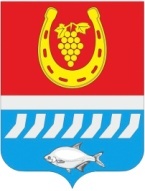 СОБРАНИЕ ДЕПУТАТОВ ЦИМЛЯНСКОГО РАЙОНАРЕШЕНИЕО внесении изменений в решение Собрания депутатов Цимлянского района от 12.12.2012 № 106 «Об утверждении «Положения о порядке управления и распоряжения объектами муниципальной собственности муниципального образования «Цимлянский район»На основании протеста Прокуратуры Цимлянского района Ростовской области на отдельные положения решения Собрания депутатов Цимлянского района Ростовской области № 106 от 12.12.2012 «Об утверждении Положения о порядке управления и распоряжения объектами муниципальной собственности муниципального образования «Цимлянский район» от 05.06.2020 № 07-18-2020, в целях приведения нормативного правового акта в соответствие с действующим законодательством, Собрание депутатов Цимлянского районаРЕШИЛО:	1. Внести в решение Собрания депутатов Цимлянского района Ростовской области от 12.12.2012 № 106 «Об утверждении «Положения о порядке управления и распоряжения объектами муниципальной собственности муниципального образования «Цимлянский район» изменения, изложив подпункт 3.5 пункта 3 в следующей редакции:«3.5. Орган местного самоуправления в случае, если право, ограничение права или обременение объекта недвижимости возникают на основании акта органа местного самоуправления либо сделки с органом местного самоуправления, в том числе сделки, совершенной на основании акта органа местного самоуправления, в срок не позднее пяти рабочих дней с даты принятия такого акта или совершения такой сделки обязан направить в орган регистрации прав заявление о государственной регистрации прав и прилагаемые документы в отношении соответствующего объекта недвижимости в порядке установленном действующим законодательством.».2. Настоящее решение вступает в силу с момента его официального опубликования.3. Контроль за исполнением решения возложить на комиссию по бюджету, налогам и собственности Собрания депутатов Цимлянского района.Председатель Собрания депутатов – глава Цимлянского района                                                                Л.П. Перфилова09.07.2020№ 295г. Цимлянск